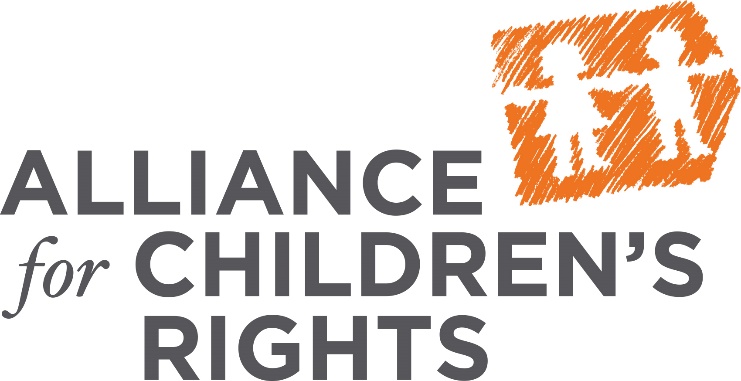 This certifies that                                            attended the 1.5 hour Emergency Caregiver Funding: Overview of AB 110 and AB 1811 Training on July 19, 2018.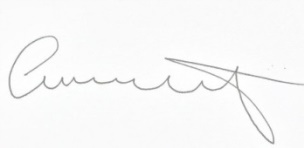 Attendee Signature				       Angie Schwartz